1Explore and 
learn about the Program!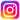 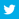 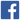 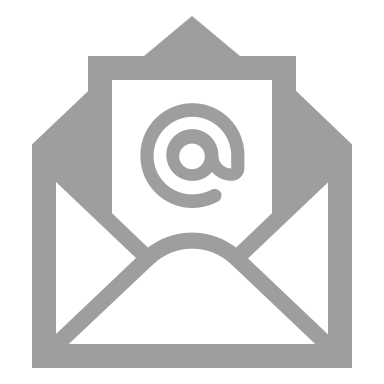 Start spreading the word! 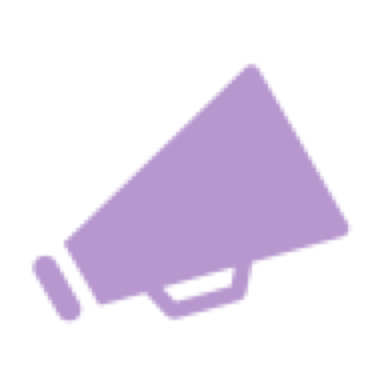 Send e-mail 
to staff  Send e-mail to supporters  Send press release to local paper Post flyers around townPost news in town bulletinMeet the store manager30Prepare for launch1Launch Day!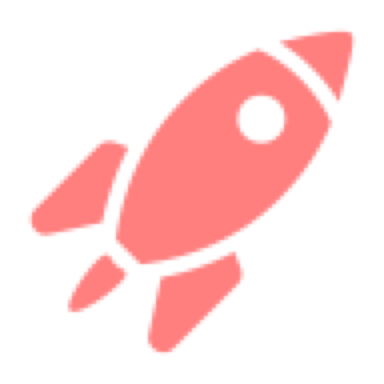 (Check your checklist)Visit store, 
take pictures with bags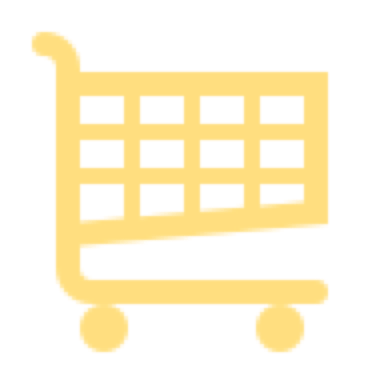 Encourage staff 
to spread 
the word Send e-mail to supportersEncourage supporters 
to buy two or more bags this month!Send e-mail to supporters31Celebrate!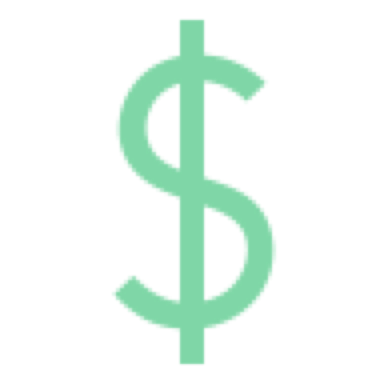 